Здравствуйте!Еще одно небольшое упражнение для закрепления понятия размера и длительностей.Укажите нужный размер. Сами примеры можно не переписывать, а записать только ответы, например: А) 3/4 и т.д. 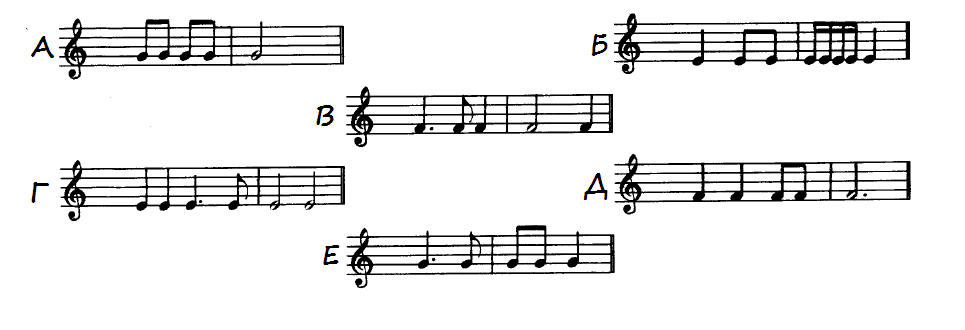 Если есть желание потренировать свою музыкальную каллиграфию, то можно и переписать в тетрадь. Фото выполненной работы присылайте удобным для вас способом 11 мая.Желаю успехов!